VERWALTUNGSGEMEINSCHAFT  BENEDIKTBEUERN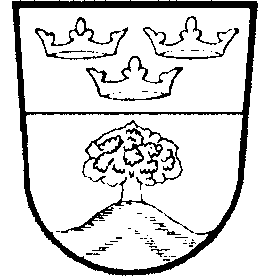 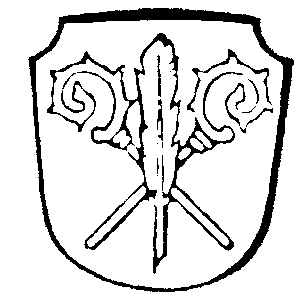 Prälatenstr. 783671 Benediktbeuern        Anschrift des AntragstellersVollzug des Gaststättengesetzes (GastG)GESTATTUNGeines vorübergehenden Gaststättenbetriebes(§ 12 GastG)Vollzug des Gaststättengesetzes (GastG)GESTATTUNGeines vorübergehenden Gaststättenbetriebes(§ 12 GastG)Vollzug des Gaststättengesetzes (GastG)GESTATTUNGeines vorübergehenden Gaststättenbetriebes(§ 12 GastG)Vollzug des Gaststättengesetzes (GastG)GESTATTUNGeines vorübergehenden Gaststättenbetriebes(§ 12 GastG)Vollzug des Gaststättengesetzes (GastG)GESTATTUNGeines vorübergehenden Gaststättenbetriebes(§ 12 GastG)Vollzug des Gaststättengesetzes (GastG)GESTATTUNGeines vorübergehenden Gaststättenbetriebes(§ 12 GastG)Vollzug des Gaststättengesetzes (GastG)GESTATTUNGeines vorübergehenden Gaststättenbetriebes(§ 12 GastG)Vollzug des Gaststättengesetzes (GastG)GESTATTUNGeines vorübergehenden Gaststättenbetriebes(§ 12 GastG)Vollzug des Gaststättengesetzes (GastG)GESTATTUNGeines vorübergehenden Gaststättenbetriebes(§ 12 GastG)Vollzug des Gaststättengesetzes (GastG)GESTATTUNGeines vorübergehenden Gaststättenbetriebes(§ 12 GastG)Vollzug des Gaststättengesetzes (GastG)GESTATTUNGeines vorübergehenden Gaststättenbetriebes(§ 12 GastG)Vollzug des Gaststättengesetzes (GastG)GESTATTUNGeines vorübergehenden Gaststättenbetriebes(§ 12 GastG)Vollzug des Gaststättengesetzes (GastG)GESTATTUNGeines vorübergehenden Gaststättenbetriebes(§ 12 GastG)Vollzug des Gaststättengesetzes (GastG)GESTATTUNGeines vorübergehenden Gaststättenbetriebes(§ 12 GastG)Vollzug des Gaststättengesetzes (GastG)GESTATTUNGeines vorübergehenden Gaststättenbetriebes(§ 12 GastG)Vollzug des Gaststättengesetzes (GastG)GESTATTUNGeines vorübergehenden Gaststättenbetriebes(§ 12 GastG)Vollzug des Gaststättengesetzes (GastG)GESTATTUNGeines vorübergehenden Gaststättenbetriebes(§ 12 GastG)Vollzug des Gaststättengesetzes (GastG)GESTATTUNGeines vorübergehenden Gaststättenbetriebes(§ 12 GastG)Vollzug des Gaststättengesetzes (GastG)GESTATTUNGeines vorübergehenden Gaststättenbetriebes(§ 12 GastG)Vollzug des Gaststättengesetzes (GastG)GESTATTUNGeines vorübergehenden Gaststättenbetriebes(§ 12 GastG)Vollzug des Gaststättengesetzes (GastG)GESTATTUNGeines vorübergehenden Gaststättenbetriebes(§ 12 GastG)Vollzug des Gaststättengesetzes (GastG)GESTATTUNGeines vorübergehenden Gaststättenbetriebes(§ 12 GastG)Vollzug des Gaststättengesetzes (GastG)GESTATTUNGeines vorübergehenden Gaststättenbetriebes(§ 12 GastG)Vollzug des Gaststättengesetzes (GastG)GESTATTUNGeines vorübergehenden Gaststättenbetriebes(§ 12 GastG)Vollzug des Gaststättengesetzes (GastG)GESTATTUNGeines vorübergehenden Gaststättenbetriebes(§ 12 GastG)Vollzug des Gaststättengesetzes (GastG)GESTATTUNGeines vorübergehenden Gaststättenbetriebes(§ 12 GastG)Vollzug des Gaststättengesetzes (GastG)GESTATTUNGeines vorübergehenden Gaststättenbetriebes(§ 12 GastG)Vollzug des Gaststättengesetzes (GastG)GESTATTUNGeines vorübergehenden Gaststättenbetriebes(§ 12 GastG)Vollzug des Gaststättengesetzes (GastG)GESTATTUNGeines vorübergehenden Gaststättenbetriebes(§ 12 GastG)Vollzug des Gaststättengesetzes (GastG)GESTATTUNGeines vorübergehenden Gaststättenbetriebes(§ 12 GastG)Vollzug des Gaststättengesetzes (GastG)GESTATTUNGeines vorübergehenden Gaststättenbetriebes(§ 12 GastG)Vollzug des Gaststättengesetzes (GastG)GESTATTUNGeines vorübergehenden Gaststättenbetriebes(§ 12 GastG)Vollzug des Gaststättengesetzes (GastG)GESTATTUNGeines vorübergehenden Gaststättenbetriebes(§ 12 GastG)Vollzug des Gaststättengesetzes (GastG)GESTATTUNGeines vorübergehenden Gaststättenbetriebes(§ 12 GastG)Vollzug des Gaststättengesetzes (GastG)GESTATTUNGeines vorübergehenden Gaststättenbetriebes(§ 12 GastG)Vollzug des Gaststättengesetzes (GastG)GESTATTUNGeines vorübergehenden Gaststättenbetriebes(§ 12 GastG)Vollzug des Gaststättengesetzes (GastG)GESTATTUNGeines vorübergehenden Gaststättenbetriebes(§ 12 GastG)Vollzug des Gaststättengesetzes (GastG)GESTATTUNGeines vorübergehenden Gaststättenbetriebes(§ 12 GastG)Vollzug des Gaststättengesetzes (GastG)GESTATTUNGeines vorübergehenden Gaststättenbetriebes(§ 12 GastG)Vollzug des Gaststättengesetzes (GastG)GESTATTUNGeines vorübergehenden Gaststättenbetriebes(§ 12 GastG)Vollzug des Gaststättengesetzes (GastG)GESTATTUNGeines vorübergehenden Gaststättenbetriebes(§ 12 GastG)Vollzug des Gaststättengesetzes (GastG)GESTATTUNGeines vorübergehenden Gaststättenbetriebes(§ 12 GastG)Vollzug des Gaststättengesetzes (GastG)GESTATTUNGeines vorübergehenden Gaststättenbetriebes(§ 12 GastG)Vollzug des Gaststättengesetzes (GastG)GESTATTUNGeines vorübergehenden Gaststättenbetriebes(§ 12 GastG)Vollzug des Gaststättengesetzes (GastG)GESTATTUNGeines vorübergehenden Gaststättenbetriebes(§ 12 GastG)Vollzug des Gaststättengesetzes (GastG)GESTATTUNGeines vorübergehenden Gaststättenbetriebes(§ 12 GastG)Vollzug des Gaststättengesetzes (GastG)GESTATTUNGeines vorübergehenden Gaststättenbetriebes(§ 12 GastG)Vollzug des Gaststättengesetzes (GastG)GESTATTUNGeines vorübergehenden Gaststättenbetriebes(§ 12 GastG)Vollzug des Gaststättengesetzes (GastG)GESTATTUNGeines vorübergehenden Gaststättenbetriebes(§ 12 GastG)Vollzug des Gaststättengesetzes (GastG)GESTATTUNGeines vorübergehenden Gaststättenbetriebes(§ 12 GastG)Vollzug des Gaststättengesetzes (GastG)GESTATTUNGeines vorübergehenden Gaststättenbetriebes(§ 12 GastG)Vollzug des Gaststättengesetzes (GastG)GESTATTUNGeines vorübergehenden Gaststättenbetriebes(§ 12 GastG)Vollzug des Gaststättengesetzes (GastG)GESTATTUNGeines vorübergehenden Gaststättenbetriebes(§ 12 GastG)Vollzug des Gaststättengesetzes (GastG)GESTATTUNGeines vorübergehenden Gaststättenbetriebes(§ 12 GastG)Zum Antrag vomZum Antrag vomZum Antrag vomZum Antrag vomZum Antrag vomGemäß § 12 des Gaststättengesetzes wird auf Widerruf die Gestattung zum Betrieb einer / einesGemäß § 12 des Gaststättengesetzes wird auf Widerruf die Gestattung zum Betrieb einer / einesGemäß § 12 des Gaststättengesetzes wird auf Widerruf die Gestattung zum Betrieb einer / einesGemäß § 12 des Gaststättengesetzes wird auf Widerruf die Gestattung zum Betrieb einer / einesGemäß § 12 des Gaststättengesetzes wird auf Widerruf die Gestattung zum Betrieb einer / einesGemäß § 12 des Gaststättengesetzes wird auf Widerruf die Gestattung zum Betrieb einer / einesGemäß § 12 des Gaststättengesetzes wird auf Widerruf die Gestattung zum Betrieb einer / einesGemäß § 12 des Gaststättengesetzes wird auf Widerruf die Gestattung zum Betrieb einer / einesGemäß § 12 des Gaststättengesetzes wird auf Widerruf die Gestattung zum Betrieb einer / einesGemäß § 12 des Gaststättengesetzes wird auf Widerruf die Gestattung zum Betrieb einer / einesGemäß § 12 des Gaststättengesetzes wird auf Widerruf die Gestattung zum Betrieb einer / einesGemäß § 12 des Gaststättengesetzes wird auf Widerruf die Gestattung zum Betrieb einer / einesGemäß § 12 des Gaststättengesetzes wird auf Widerruf die Gestattung zum Betrieb einer / einesGemäß § 12 des Gaststättengesetzes wird auf Widerruf die Gestattung zum Betrieb einer / einesGemäß § 12 des Gaststättengesetzes wird auf Widerruf die Gestattung zum Betrieb einer / einesGemäß § 12 des Gaststättengesetzes wird auf Widerruf die Gestattung zum Betrieb einer / einesGemäß § 12 des Gaststättengesetzes wird auf Widerruf die Gestattung zum Betrieb einer / einesGemäß § 12 des Gaststättengesetzes wird auf Widerruf die Gestattung zum Betrieb einer / einesGemäß § 12 des Gaststättengesetzes wird auf Widerruf die Gestattung zum Betrieb einer / einesGemäß § 12 des Gaststättengesetzes wird auf Widerruf die Gestattung zum Betrieb einer / einesGemäß § 12 des Gaststättengesetzes wird auf Widerruf die Gestattung zum Betrieb einer / einesGemäß § 12 des Gaststättengesetzes wird auf Widerruf die Gestattung zum Betrieb einer / einesGemäß § 12 des Gaststättengesetzes wird auf Widerruf die Gestattung zum Betrieb einer / einesGemäß § 12 des Gaststättengesetzes wird auf Widerruf die Gestattung zum Betrieb einer / einesGemäß § 12 des Gaststättengesetzes wird auf Widerruf die Gestattung zum Betrieb einer / eines   Schankwirtschaft   Schankwirtschaft   Schankwirtschaft   Speisewirtschaft   Speisewirtschaft   Speisewirtschaft   Speisewirtschaft   Gästebeherbergung   Gästebeherbergung   Gästebeherbergung   Gästebeherbergung   Gästebeherbergung   Gästebeherbergung   GästebeherbergungBesondere Betriebsart (z. B. Discothek, Tanzlokal, Bar usw.)Besondere Betriebsart (z. B. Discothek, Tanzlokal, Bar usw.)Besondere Betriebsart (z. B. Discothek, Tanzlokal, Bar usw.)Besondere Betriebsart (z. B. Discothek, Tanzlokal, Bar usw.)Besondere Betriebsart (z. B. Discothek, Tanzlokal, Bar usw.)Besondere Betriebsart (z. B. Discothek, Tanzlokal, Bar usw.)Besondere Betriebsart (z. B. Discothek, Tanzlokal, Bar usw.)Besondere Betriebsart (z. B. Discothek, Tanzlokal, Bar usw.)Besondere Betriebsart (z. B. Discothek, Tanzlokal, Bar usw.)Besondere Betriebsart (z. B. Discothek, Tanzlokal, Bar usw.)Besondere Betriebsart (z. B. Discothek, Tanzlokal, Bar usw.)Besondere Betriebsart (z. B. Discothek, Tanzlokal, Bar usw.)Besondere Betriebsart (z. B. Discothek, Tanzlokal, Bar usw.)Besondere Betriebsart (z. B. Discothek, Tanzlokal, Bar usw.)Besondere Betriebsart (z. B. Discothek, Tanzlokal, Bar usw.)Besondere Betriebsart (z. B. Discothek, Tanzlokal, Bar usw.)Besondere Betriebsart (z. B. Discothek, Tanzlokal, Bar usw.)Besondere Betriebsart (z. B. Discothek, Tanzlokal, Bar usw.)Besondere Betriebsart (z. B. Discothek, Tanzlokal, Bar usw.)Besondere Betriebsart (z. B. Discothek, Tanzlokal, Bar usw.)erteilt für den Veranstalter:erteilt für den Veranstalter:erteilt für den Veranstalter:erteilt für den Veranstalter:erteilt für den Veranstalter:Verein (bzw. Bezeichnung der juristischen Person oder des nichtrechtsfähigen Vereins)Verein (bzw. Bezeichnung der juristischen Person oder des nichtrechtsfähigen Vereins)Verein (bzw. Bezeichnung der juristischen Person oder des nichtrechtsfähigen Vereins)Verein (bzw. Bezeichnung der juristischen Person oder des nichtrechtsfähigen Vereins)Verein (bzw. Bezeichnung der juristischen Person oder des nichtrechtsfähigen Vereins)Verein (bzw. Bezeichnung der juristischen Person oder des nichtrechtsfähigen Vereins)Verein (bzw. Bezeichnung der juristischen Person oder des nichtrechtsfähigen Vereins)Verein (bzw. Bezeichnung der juristischen Person oder des nichtrechtsfähigen Vereins)Verein (bzw. Bezeichnung der juristischen Person oder des nichtrechtsfähigen Vereins)Verein (bzw. Bezeichnung der juristischen Person oder des nichtrechtsfähigen Vereins)Verein (bzw. Bezeichnung der juristischen Person oder des nichtrechtsfähigen Vereins)Verein (bzw. Bezeichnung der juristischen Person oder des nichtrechtsfähigen Vereins)Verein (bzw. Bezeichnung der juristischen Person oder des nichtrechtsfähigen Vereins)Verein (bzw. Bezeichnung der juristischen Person oder des nichtrechtsfähigen Vereins)Verein (bzw. Bezeichnung der juristischen Person oder des nichtrechtsfähigen Vereins)Verein (bzw. Bezeichnung der juristischen Person oder des nichtrechtsfähigen Vereins)Verein (bzw. Bezeichnung der juristischen Person oder des nichtrechtsfähigen Vereins)Verein (bzw. Bezeichnung der juristischen Person oder des nichtrechtsfähigen Vereins)Verein (bzw. Bezeichnung der juristischen Person oder des nichtrechtsfähigen Vereins)Verein (bzw. Bezeichnung der juristischen Person oder des nichtrechtsfähigen Vereins)Verein (bzw. Bezeichnung der juristischen Person oder des nichtrechtsfähigen Vereins)Verein (bzw. Bezeichnung der juristischen Person oder des nichtrechtsfähigen Vereins)Verein (bzw. Bezeichnung der juristischen Person oder des nichtrechtsfähigen Vereins)Verein (bzw. Bezeichnung der juristischen Person oder des nichtrechtsfähigen Vereins)Verein (bzw. Bezeichnung der juristischen Person oder des nichtrechtsfähigen Vereins)Name, VornameName, VornameName, VornameName, VornameName, VornameName, VornameName, VornameName, VornameName, VornameName, VornameName, VornameName, VornameName, VornameName, VornameName, VornameName, VornameName, VornameGeburtsname (wenn abweichend)Geburtsname (wenn abweichend)Geburtsname (wenn abweichend)Geburtsname (wenn abweichend)Geburtsname (wenn abweichend)Geburtsname (wenn abweichend)Geburtsname (wenn abweichend)Geburtsname (wenn abweichend)GeburtsdatumGeburtsdatumGeburtsdatumGeburtsdatumGeburtsortGeburtsortGeburtsortGeburtsortGeburtsortGeburtsortGeburtsortGeburtsortGeburtsortGeburtsortGeburtsortGeburtsortGeburtsortStaatsangehörigkeitStaatsangehörigkeitStaatsangehörigkeitStaatsangehörigkeitStaatsangehörigkeitStaatsangehörigkeitStaatsangehörigkeitStaatsangehörigkeitAnschrift (PLZ, Ort, Straße, Hausnummer)Anschrift (PLZ, Ort, Straße, Hausnummer)Anschrift (PLZ, Ort, Straße, Hausnummer)Anschrift (PLZ, Ort, Straße, Hausnummer)Anschrift (PLZ, Ort, Straße, Hausnummer)Anschrift (PLZ, Ort, Straße, Hausnummer)Anschrift (PLZ, Ort, Straße, Hausnummer)Anschrift (PLZ, Ort, Straße, Hausnummer)Anschrift (PLZ, Ort, Straße, Hausnummer)Anschrift (PLZ, Ort, Straße, Hausnummer)Anschrift (PLZ, Ort, Straße, Hausnummer)Anschrift (PLZ, Ort, Straße, Hausnummer)Anschrift (PLZ, Ort, Straße, Hausnummer)Anschrift (PLZ, Ort, Straße, Hausnummer)Anschrift (PLZ, Ort, Straße, Hausnummer)Anschrift (PLZ, Ort, Straße, Hausnummer)Anschrift (PLZ, Ort, Straße, Hausnummer)Anschrift (PLZ, Ort, Straße, Hausnummer)Anschrift (PLZ, Ort, Straße, Hausnummer)Anschrift (PLZ, Ort, Straße, Hausnummer)Anschrift (PLZ, Ort, Straße, Hausnummer)Anschrift (PLZ, Ort, Straße, Hausnummer)Anschrift (PLZ, Ort, Straße, Hausnummer)Anschrift (PLZ, Ort, Straße, Hausnummer)Anschrift (PLZ, Ort, Straße, Hausnummer)AnlassAnlassAnlassAnlassAnlassAnlassAnlassAnlassAnlassAnlassAnlassAnlassAnlassAnlassAnlassAnlassAnlassAnlassAnlassAnlassAnlassAnlassAnlassAnlassAnlassIm Zeitraum (Datum Uhrzeit)Im Zeitraum (Datum Uhrzeit)Im Zeitraum (Datum Uhrzeit)Im Zeitraum (Datum Uhrzeit)Im Zeitraum (Datum Uhrzeit)Im Zeitraum (Datum Uhrzeit)Im Zeitraum (Datum Uhrzeit)Im Zeitraum (Datum Uhrzeit)Im Zeitraum (Datum Uhrzeit)Im Zeitraum (Datum Uhrzeit)Im Zeitraum (Datum Uhrzeit)Im Zeitraum (Datum Uhrzeit)Im Zeitraum (Datum Uhrzeit)Im Zeitraum (Datum Uhrzeit)Im Zeitraum (Datum Uhrzeit)Im Zeitraum (Datum Uhrzeit)Im Zeitraum (Datum Uhrzeit)Im Zeitraum (Datum Uhrzeit)Im Zeitraum (Datum Uhrzeit)Im Zeitraum (Datum Uhrzeit)Im Zeitraum (Datum Uhrzeit)Im Zeitraum (Datum Uhrzeit)Im Zeitraum (Datum Uhrzeit)Im Zeitraum (Datum Uhrzeit)Im Zeitraum (Datum Uhrzeit)   Tanzveranstaltungen   Tanzveranstaltungen   Tanzveranstaltungen   Tanzveranstaltungen   Tanzveranstaltungen Musikalische Darbietungen Musikalische Darbietungen Musikalische Darbietungen Musikalische Darbietungen Musikalische Darbietungen Musikalische Darbietungen Musikalische Darbietungenfinden an       Tagen statt.finden an       Tagen statt.finden an       Tagen statt.finden an       Tagen statt.finden an       Tagen statt.finden an       Tagen statt.finden an       Tagen statt.finden an       Tagen statt.finden an       Tagen statt.finden an       Tagen statt.finden an       Tagen statt.finden an       Tagen statt.finden an       Tagen statt.Gestattung erstreckt sich auf (genaue Bezeichnung des Gebäudes – bzw. Grundstücks – Anwesens)Gestattung erstreckt sich auf (genaue Bezeichnung des Gebäudes – bzw. Grundstücks – Anwesens)Gestattung erstreckt sich auf (genaue Bezeichnung des Gebäudes – bzw. Grundstücks – Anwesens)Gestattung erstreckt sich auf (genaue Bezeichnung des Gebäudes – bzw. Grundstücks – Anwesens)Gestattung erstreckt sich auf (genaue Bezeichnung des Gebäudes – bzw. Grundstücks – Anwesens)Gestattung erstreckt sich auf (genaue Bezeichnung des Gebäudes – bzw. Grundstücks – Anwesens)Gestattung erstreckt sich auf (genaue Bezeichnung des Gebäudes – bzw. Grundstücks – Anwesens)Gestattung erstreckt sich auf (genaue Bezeichnung des Gebäudes – bzw. Grundstücks – Anwesens)Gestattung erstreckt sich auf (genaue Bezeichnung des Gebäudes – bzw. Grundstücks – Anwesens)Gestattung erstreckt sich auf (genaue Bezeichnung des Gebäudes – bzw. Grundstücks – Anwesens)Gestattung erstreckt sich auf (genaue Bezeichnung des Gebäudes – bzw. Grundstücks – Anwesens)Gestattung erstreckt sich auf (genaue Bezeichnung des Gebäudes – bzw. Grundstücks – Anwesens)Gestattung erstreckt sich auf (genaue Bezeichnung des Gebäudes – bzw. Grundstücks – Anwesens)Gestattung erstreckt sich auf (genaue Bezeichnung des Gebäudes – bzw. Grundstücks – Anwesens)Gestattung erstreckt sich auf (genaue Bezeichnung des Gebäudes – bzw. Grundstücks – Anwesens)Gestattung erstreckt sich auf (genaue Bezeichnung des Gebäudes – bzw. Grundstücks – Anwesens)Gestattung erstreckt sich auf (genaue Bezeichnung des Gebäudes – bzw. Grundstücks – Anwesens)Gestattung erstreckt sich auf (genaue Bezeichnung des Gebäudes – bzw. Grundstücks – Anwesens)Gestattung erstreckt sich auf (genaue Bezeichnung des Gebäudes – bzw. Grundstücks – Anwesens)Gestattung erstreckt sich auf (genaue Bezeichnung des Gebäudes – bzw. Grundstücks – Anwesens)Gestattung erstreckt sich auf (genaue Bezeichnung des Gebäudes – bzw. Grundstücks – Anwesens)Gestattung erstreckt sich auf (genaue Bezeichnung des Gebäudes – bzw. Grundstücks – Anwesens)Gestattung erstreckt sich auf (genaue Bezeichnung des Gebäudes – bzw. Grundstücks – Anwesens)Gestattung erstreckt sich auf (genaue Bezeichnung des Gebäudes – bzw. Grundstücks – Anwesens)Gestattung erstreckt sich auf (genaue Bezeichnung des Gebäudes – bzw. Grundstücks – Anwesens)Festzelt wird errichtetFestzelt wird errichtetFestzelt wird errichtet(Aufstellung wird unter Vorlage des Prüfbuches der Bauaufsichtsbehörde angezeigt)(Aufstellung wird unter Vorlage des Prüfbuches der Bauaufsichtsbehörde angezeigt)(Aufstellung wird unter Vorlage des Prüfbuches der Bauaufsichtsbehörde angezeigt)(Aufstellung wird unter Vorlage des Prüfbuches der Bauaufsichtsbehörde angezeigt)(Aufstellung wird unter Vorlage des Prüfbuches der Bauaufsichtsbehörde angezeigt)(Aufstellung wird unter Vorlage des Prüfbuches der Bauaufsichtsbehörde angezeigt)(Aufstellung wird unter Vorlage des Prüfbuches der Bauaufsichtsbehörde angezeigt)(Aufstellung wird unter Vorlage des Prüfbuches der Bauaufsichtsbehörde angezeigt)Größe der Räume/ Fläche m²:      Größe der Räume/ Fläche m²:      Größe der Räume/ Fläche m²:      Größe der Räume/ Fläche m²:      Größe der Räume/ Fläche m²:      Größe der Räume/ Fläche m²:      Größe der Räume/ Fläche m²:      Anzahl der Sitzplätze:Anzahl der Sitzplätze:Die Getränkeschankanlage wurde vor Inbetriebnahme nach § 8 Abs. 2 SchankV von einem Sachverständigen abgenommen.Die Getränkeschankanlage wurde vor Inbetriebnahme nach § 8 Abs. 2 SchankV von einem Sachverständigen abgenommen.Die Getränkeschankanlage wurde vor Inbetriebnahme nach § 8 Abs. 2 SchankV von einem Sachverständigen abgenommen.Die Getränkeschankanlage wurde vor Inbetriebnahme nach § 8 Abs. 2 SchankV von einem Sachverständigen abgenommen.Die Getränkeschankanlage wurde vor Inbetriebnahme nach § 8 Abs. 2 SchankV von einem Sachverständigen abgenommen.Die Getränkeschankanlage wurde vor Inbetriebnahme nach § 8 Abs. 2 SchankV von einem Sachverständigen abgenommen.Die Getränkeschankanlage wurde vor Inbetriebnahme nach § 8 Abs. 2 SchankV von einem Sachverständigen abgenommen.Die Getränkeschankanlage wurde vor Inbetriebnahme nach § 8 Abs. 2 SchankV von einem Sachverständigen abgenommen.Die Getränkeschankanlage wurde vor Inbetriebnahme nach § 8 Abs. 2 SchankV von einem Sachverständigen abgenommen.Die Getränkeschankanlage wurde vor Inbetriebnahme nach § 8 Abs. 2 SchankV von einem Sachverständigen abgenommen.Die Getränkeschankanlage wurde vor Inbetriebnahme nach § 8 Abs. 2 SchankV von einem Sachverständigen abgenommen.Die Getränkeschankanlage wurde vor Inbetriebnahme nach § 8 Abs. 2 SchankV von einem Sachverständigen abgenommen.Beim Betrieb einer Schankanlage sind die Auflagen auf der Rückseite zu beachten.Beim Betrieb einer Schankanlage sind die Auflagen auf der Rückseite zu beachten.Beim Betrieb einer Schankanlage sind die Auflagen auf der Rückseite zu beachten.Beim Betrieb einer Schankanlage sind die Auflagen auf der Rückseite zu beachten.Beim Betrieb einer Schankanlage sind die Auflagen auf der Rückseite zu beachten.Beim Betrieb einer Schankanlage sind die Auflagen auf der Rückseite zu beachten.Beim Betrieb einer Schankanlage sind die Auflagen auf der Rückseite zu beachten.Beim Betrieb einer Schankanlage sind die Auflagen auf der Rückseite zu beachten.Beim Betrieb einer Schankanlage sind die Auflagen auf der Rückseite zu beachten.Beim Betrieb einer Schankanlage sind die Auflagen auf der Rückseite zu beachten.Beim Betrieb einer Schankanlage sind die Auflagen auf der Rückseite zu beachten.Beim Betrieb einer Schankanlage sind die Auflagen auf der Rückseite zu beachten.Zum AusschankZum AusschankZum AusschankZum AusschankZum AusschankZum AusschankZum AusschankZum AusschankZum AusschankZum Ausschankalkoholischer und nichtalkoholischer Getränkealkoholischer und nichtalkoholischer Getränkealkoholischer und nichtalkoholischer Getränkealkoholischer und nichtalkoholischer Getränkealkoholischer und nichtalkoholischer Getränkealkoholischer und nichtalkoholischer Getränkealkoholischer und nichtalkoholischer Getränkealkoholischer und nichtalkoholischer Getränkealkoholischer und nichtalkoholischer Getränkealkoholischer und nichtalkoholischer Getränkealkoholischer und nichtalkoholischer Getränkealkoholischer und nichtalkoholischer Getränkealkoholischer und nichtalkoholischer Getränkealkoholischer und nichtalkoholischer Getränkealkoholischer und nichtalkoholischer Getränke   aller	   folgender:   aller	   folgender:   aller	   folgender:   aller	   folgender:   aller	   folgender:   aller	   folgender:   aller	   folgender:   aller	   folgender:   aller	   folgender:   aller	   folgender:(bei Ausschank alkoholischer Getränke sind auf Verlangen auch alkoholfreie Getränke zu verabreichen - § 6 GastG):(bei Ausschank alkoholischer Getränke sind auf Verlangen auch alkoholfreie Getränke zu verabreichen - § 6 GastG):(bei Ausschank alkoholischer Getränke sind auf Verlangen auch alkoholfreie Getränke zu verabreichen - § 6 GastG):(bei Ausschank alkoholischer Getränke sind auf Verlangen auch alkoholfreie Getränke zu verabreichen - § 6 GastG):(bei Ausschank alkoholischer Getränke sind auf Verlangen auch alkoholfreie Getränke zu verabreichen - § 6 GastG):(bei Ausschank alkoholischer Getränke sind auf Verlangen auch alkoholfreie Getränke zu verabreichen - § 6 GastG):(bei Ausschank alkoholischer Getränke sind auf Verlangen auch alkoholfreie Getränke zu verabreichen - § 6 GastG):(bei Ausschank alkoholischer Getränke sind auf Verlangen auch alkoholfreie Getränke zu verabreichen - § 6 GastG):(bei Ausschank alkoholischer Getränke sind auf Verlangen auch alkoholfreie Getränke zu verabreichen - § 6 GastG):(bei Ausschank alkoholischer Getränke sind auf Verlangen auch alkoholfreie Getränke zu verabreichen - § 6 GastG):(bei Ausschank alkoholischer Getränke sind auf Verlangen auch alkoholfreie Getränke zu verabreichen - § 6 GastG):(bei Ausschank alkoholischer Getränke sind auf Verlangen auch alkoholfreie Getränke zu verabreichen - § 6 GastG):(bei Ausschank alkoholischer Getränke sind auf Verlangen auch alkoholfreie Getränke zu verabreichen - § 6 GastG):(bei Ausschank alkoholischer Getränke sind auf Verlangen auch alkoholfreie Getränke zu verabreichen - § 6 GastG):(bei Ausschank alkoholischer Getränke sind auf Verlangen auch alkoholfreie Getränke zu verabreichen - § 6 GastG):Zur AbgabeZur AbgabeZur AbgabeZur AbgabeZur AbgabeZur Abgabezubereiteten Speisen:zubereiteten Speisen:zubereiteten Speisen:zubereiteten Speisen:zubereiteten Speisen:zubereiteten Speisen:zubereiteten Speisen:zubereiteten Speisen:zubereiteten Speisen:zubereiteten Speisen:zubereiteten Speisen:zubereiteten Speisen:zubereiteten Speisen:zubereiteten Speisen:zubereiteten Speisen:zubereiteten Speisen:zubereiteten Speisen:zubereiteten Speisen:zubereiteten Speisen:   aller	   folgender:   aller	   folgender:   aller	   folgender:   aller	   folgender:   aller	   folgender:   aller	   folgender:Verwendung von Mehrweggeschirr	   Ja		   NeinVerwendung von Mehrweggeschirr	   Ja		   NeinVerwendung von Mehrweggeschirr	   Ja		   NeinVerwendung von Mehrweggeschirr	   Ja		   NeinVerwendung von Mehrweggeschirr	   Ja		   NeinVerwendung von Mehrweggeschirr	   Ja		   NeinVerwendung von Mehrweggeschirr	   Ja		   NeinVerwendung von Mehrweggeschirr	   Ja		   NeinVerwendung von Mehrweggeschirr	   Ja		   NeinVerwendung von Mehrweggeschirr	   Ja		   NeinVerwendung von Mehrweggeschirr	   Ja		   NeinVerwendung von Mehrweggeschirr	   Ja		   NeinVerwendung von Mehrweggeschirr	   Ja		   NeinVerwendung von Mehrweggeschirr	   Ja		   NeinVerwendung von Mehrweggeschirr	   Ja		   NeinVerwendung von Mehrweggeschirr	   Ja		   NeinVerwendung von Mehrweggeschirr	   Ja		   NeinVerwendung von Mehrweggeschirr	   Ja		   NeinVerwendung von Mehrweggeschirr	   Ja		   NeinVerwendung von Mehrweggeschirr	   Ja		   NeinVerwendung von Mehrweggeschirr	   Ja		   NeinVerwendung von Mehrweggeschirr	   Ja		   NeinVerwendung von Mehrweggeschirr	   Ja		   NeinVerwendung von Mehrweggeschirr	   Ja		   NeinVerwendung von Mehrweggeschirr	   Ja		   NeinBescheinigung nach § 43 Infektionsschutzgesetz (IfSG) bzw. Gesundheitszeugnis nach §§ 17 und 18 Bundesseuchengesetz besteht für:(alle Personen dieSpeisen zubereiten und in Verkehr bringen)Bescheinigung nach § 43 Infektionsschutzgesetz (IfSG) bzw. Gesundheitszeugnis nach §§ 17 und 18 Bundesseuchengesetz besteht für:(alle Personen dieSpeisen zubereiten und in Verkehr bringen)Bescheinigung nach § 43 Infektionsschutzgesetz (IfSG) bzw. Gesundheitszeugnis nach §§ 17 und 18 Bundesseuchengesetz besteht für:(alle Personen dieSpeisen zubereiten und in Verkehr bringen)Bescheinigung nach § 43 Infektionsschutzgesetz (IfSG) bzw. Gesundheitszeugnis nach §§ 17 und 18 Bundesseuchengesetz besteht für:(alle Personen dieSpeisen zubereiten und in Verkehr bringen)Bescheinigung nach § 43 Infektionsschutzgesetz (IfSG) bzw. Gesundheitszeugnis nach §§ 17 und 18 Bundesseuchengesetz besteht für:(alle Personen dieSpeisen zubereiten und in Verkehr bringen)Bescheinigung nach § 43 Infektionsschutzgesetz (IfSG) bzw. Gesundheitszeugnis nach §§ 17 und 18 Bundesseuchengesetz besteht für:(alle Personen dieSpeisen zubereiten und in Verkehr bringen)Bescheinigung nach § 43 Infektionsschutzgesetz (IfSG) bzw. Gesundheitszeugnis nach §§ 17 und 18 Bundesseuchengesetz besteht für:(alle Personen dieSpeisen zubereiten und in Verkehr bringen)Bescheinigung nach § 43 Infektionsschutzgesetz (IfSG) bzw. Gesundheitszeugnis nach §§ 17 und 18 Bundesseuchengesetz besteht für:(alle Personen dieSpeisen zubereiten und in Verkehr bringen)Bescheinigung nach § 43 Infektionsschutzgesetz (IfSG) bzw. Gesundheitszeugnis nach §§ 17 und 18 Bundesseuchengesetz besteht für:(alle Personen dieSpeisen zubereiten und in Verkehr bringen)Bescheinigung nach § 43 Infektionsschutzgesetz (IfSG) bzw. Gesundheitszeugnis nach §§ 17 und 18 Bundesseuchengesetz besteht für:(alle Personen dieSpeisen zubereiten und in Verkehr bringen)Bescheinigung nach § 43 Infektionsschutzgesetz (IfSG) bzw. Gesundheitszeugnis nach §§ 17 und 18 Bundesseuchengesetz besteht für:(alle Personen dieSpeisen zubereiten und in Verkehr bringen)Bescheinigung nach § 43 Infektionsschutzgesetz (IfSG) bzw. Gesundheitszeugnis nach §§ 17 und 18 Bundesseuchengesetz besteht für:(alle Personen dieSpeisen zubereiten und in Verkehr bringen)Bescheinigung nach § 43 Infektionsschutzgesetz (IfSG) bzw. Gesundheitszeugnis nach §§ 17 und 18 Bundesseuchengesetz besteht für:(alle Personen dieSpeisen zubereiten und in Verkehr bringen)Bescheinigung nach § 43 Infektionsschutzgesetz (IfSG) bzw. Gesundheitszeugnis nach §§ 17 und 18 Bundesseuchengesetz besteht für:(alle Personen dieSpeisen zubereiten und in Verkehr bringen)Bescheinigung nach § 43 Infektionsschutzgesetz (IfSG) bzw. Gesundheitszeugnis nach §§ 17 und 18 Bundesseuchengesetz besteht für:(alle Personen dieSpeisen zubereiten und in Verkehr bringen)Bescheinigung nach § 43 Infektionsschutzgesetz (IfSG) bzw. Gesundheitszeugnis nach §§ 17 und 18 Bundesseuchengesetz besteht für:(alle Personen dieSpeisen zubereiten und in Verkehr bringen)Bescheinigung nach § 43 Infektionsschutzgesetz (IfSG) bzw. Gesundheitszeugnis nach §§ 17 und 18 Bundesseuchengesetz besteht für:(alle Personen dieSpeisen zubereiten und in Verkehr bringen)Bescheinigung nach § 43 Infektionsschutzgesetz (IfSG) bzw. Gesundheitszeugnis nach §§ 17 und 18 Bundesseuchengesetz besteht für:(alle Personen dieSpeisen zubereiten und in Verkehr bringen)Bescheinigung nach § 43 Infektionsschutzgesetz (IfSG) bzw. Gesundheitszeugnis nach §§ 17 und 18 Bundesseuchengesetz besteht für:(alle Personen dieSpeisen zubereiten und in Verkehr bringen)Bescheinigung nach § 43 Infektionsschutzgesetz (IfSG) bzw. Gesundheitszeugnis nach §§ 17 und 18 Bundesseuchengesetz besteht für:(alle Personen dieSpeisen zubereiten und in Verkehr bringen)Bescheinigung nach § 43 Infektionsschutzgesetz (IfSG) bzw. Gesundheitszeugnis nach §§ 17 und 18 Bundesseuchengesetz besteht für:(alle Personen dieSpeisen zubereiten und in Verkehr bringen)Bescheinigung nach § 43 Infektionsschutzgesetz (IfSG) bzw. Gesundheitszeugnis nach §§ 17 und 18 Bundesseuchengesetz besteht für:(alle Personen dieSpeisen zubereiten und in Verkehr bringen)Bescheinigung nach § 43 Infektionsschutzgesetz (IfSG) bzw. Gesundheitszeugnis nach §§ 17 und 18 Bundesseuchengesetz besteht für:(alle Personen dieSpeisen zubereiten und in Verkehr bringen)Bescheinigung nach § 43 Infektionsschutzgesetz (IfSG) bzw. Gesundheitszeugnis nach §§ 17 und 18 Bundesseuchengesetz besteht für:(alle Personen dieSpeisen zubereiten und in Verkehr bringen)Bescheinigung nach § 43 Infektionsschutzgesetz (IfSG) bzw. Gesundheitszeugnis nach §§ 17 und 18 Bundesseuchengesetz besteht für:(alle Personen dieSpeisen zubereiten und in Verkehr bringen)Auflagen und Hinweise (Fortsetzung auf der Rückseite bzw. Beiblatt ist Bestandteil dieses Bescheides)Auflagen und Hinweise (Fortsetzung auf der Rückseite bzw. Beiblatt ist Bestandteil dieses Bescheides)Auflagen und Hinweise (Fortsetzung auf der Rückseite bzw. Beiblatt ist Bestandteil dieses Bescheides)Auflagen und Hinweise (Fortsetzung auf der Rückseite bzw. Beiblatt ist Bestandteil dieses Bescheides)Auflagen und Hinweise (Fortsetzung auf der Rückseite bzw. Beiblatt ist Bestandteil dieses Bescheides)Auflagen und Hinweise (Fortsetzung auf der Rückseite bzw. Beiblatt ist Bestandteil dieses Bescheides)Auflagen und Hinweise (Fortsetzung auf der Rückseite bzw. Beiblatt ist Bestandteil dieses Bescheides)Auflagen und Hinweise (Fortsetzung auf der Rückseite bzw. Beiblatt ist Bestandteil dieses Bescheides)Auflagen und Hinweise (Fortsetzung auf der Rückseite bzw. Beiblatt ist Bestandteil dieses Bescheides)Auflagen und Hinweise (Fortsetzung auf der Rückseite bzw. Beiblatt ist Bestandteil dieses Bescheides)Auflagen und Hinweise (Fortsetzung auf der Rückseite bzw. Beiblatt ist Bestandteil dieses Bescheides)Auflagen und Hinweise (Fortsetzung auf der Rückseite bzw. Beiblatt ist Bestandteil dieses Bescheides)Auflagen und Hinweise (Fortsetzung auf der Rückseite bzw. Beiblatt ist Bestandteil dieses Bescheides)Auflagen und Hinweise (Fortsetzung auf der Rückseite bzw. Beiblatt ist Bestandteil dieses Bescheides)Auflagen und Hinweise (Fortsetzung auf der Rückseite bzw. Beiblatt ist Bestandteil dieses Bescheides)Auflagen und Hinweise (Fortsetzung auf der Rückseite bzw. Beiblatt ist Bestandteil dieses Bescheides)Auflagen und Hinweise (Fortsetzung auf der Rückseite bzw. Beiblatt ist Bestandteil dieses Bescheides)Auflagen und Hinweise (Fortsetzung auf der Rückseite bzw. Beiblatt ist Bestandteil dieses Bescheides)Auflagen und Hinweise (Fortsetzung auf der Rückseite bzw. Beiblatt ist Bestandteil dieses Bescheides)Auflagen und Hinweise (Fortsetzung auf der Rückseite bzw. Beiblatt ist Bestandteil dieses Bescheides)Auflagen und Hinweise (Fortsetzung auf der Rückseite bzw. Beiblatt ist Bestandteil dieses Bescheides)Auflagen und Hinweise (Fortsetzung auf der Rückseite bzw. Beiblatt ist Bestandteil dieses Bescheides)Auflagen und Hinweise (Fortsetzung auf der Rückseite bzw. Beiblatt ist Bestandteil dieses Bescheides)Auflagen und Hinweise (Fortsetzung auf der Rückseite bzw. Beiblatt ist Bestandteil dieses Bescheides)Auflagen und Hinweise (Fortsetzung auf der Rückseite bzw. Beiblatt ist Bestandteil dieses Bescheides)Festgesetzte Bescheid-GebührFestgesetzte Bescheid-GebührFestgesetzte Bescheid-GebührFestgesetzte Bescheid-GebührFestgesetzte Bescheid-GebührAuslagenAuslagenAuslagenAuslagenAuslagenAuslagenAuslagenGesamt-KostenGesamt-KostenGesamt-KostenGesamt-KostenDie Kosten des Verfahrens hat der Antragsteller zu tragen.Die Kosten des Verfahrens hat der Antragsteller zu tragen.Die Kosten des Verfahrens hat der Antragsteller zu tragen.Die Kosten des Verfahrens hat der Antragsteller zu tragen.Die Kosten des Verfahrens hat der Antragsteller zu tragen.Die Kosten des Verfahrens hat der Antragsteller zu tragen.Die Kosten des Verfahrens hat der Antragsteller zu tragen.Die Kosten des Verfahrens hat der Antragsteller zu tragen.Die Kosten des Verfahrens hat der Antragsteller zu tragen.€+€==€Mit freundlichen GrüßenMit freundlichen GrüßenMit freundlichen GrüßenMit freundlichen GrüßenMit freundlichen GrüßenMit freundlichen GrüßenMit freundlichen GrüßenMit freundlichen GrüßenMit freundlichen Grüßen- Siegel -- Siegel -Die auf der Rückseite enthaltenen Gründe, Auflagen und Rechtsbehelfsbelehrung sind Bestandteil dieses Bescheides.Anlage:    1 Beiblatt mit weiteren Auflagen und HinweisenDie auf der Rückseite enthaltenen Gründe, Auflagen und Rechtsbehelfsbelehrung sind Bestandteil dieses Bescheides.Anlage:    1 Beiblatt mit weiteren Auflagen und HinweisenDie auf der Rückseite enthaltenen Gründe, Auflagen und Rechtsbehelfsbelehrung sind Bestandteil dieses Bescheides.Anlage:    1 Beiblatt mit weiteren Auflagen und HinweisenDie auf der Rückseite enthaltenen Gründe, Auflagen und Rechtsbehelfsbelehrung sind Bestandteil dieses Bescheides.Anlage:    1 Beiblatt mit weiteren Auflagen und HinweisenDie auf der Rückseite enthaltenen Gründe, Auflagen und Rechtsbehelfsbelehrung sind Bestandteil dieses Bescheides.Anlage:    1 Beiblatt mit weiteren Auflagen und HinweisenDie auf der Rückseite enthaltenen Gründe, Auflagen und Rechtsbehelfsbelehrung sind Bestandteil dieses Bescheides.Anlage:    1 Beiblatt mit weiteren Auflagen und HinweisenDie auf der Rückseite enthaltenen Gründe, Auflagen und Rechtsbehelfsbelehrung sind Bestandteil dieses Bescheides.Anlage:    1 Beiblatt mit weiteren Auflagen und HinweisenDie auf der Rückseite enthaltenen Gründe, Auflagen und Rechtsbehelfsbelehrung sind Bestandteil dieses Bescheides.Anlage:    1 Beiblatt mit weiteren Auflagen und HinweisenDie auf der Rückseite enthaltenen Gründe, Auflagen und Rechtsbehelfsbelehrung sind Bestandteil dieses Bescheides.Anlage:    1 Beiblatt mit weiteren Auflagen und HinweisenDie auf der Rückseite enthaltenen Gründe, Auflagen und Rechtsbehelfsbelehrung sind Bestandteil dieses Bescheides.Anlage:    1 Beiblatt mit weiteren Auflagen und HinweisenDie auf der Rückseite enthaltenen Gründe, Auflagen und Rechtsbehelfsbelehrung sind Bestandteil dieses Bescheides.Anlage:    1 Beiblatt mit weiteren Auflagen und HinweisenDie auf der Rückseite enthaltenen Gründe, Auflagen und Rechtsbehelfsbelehrung sind Bestandteil dieses Bescheides.Anlage:    1 Beiblatt mit weiteren Auflagen und HinweisenDie auf der Rückseite enthaltenen Gründe, Auflagen und Rechtsbehelfsbelehrung sind Bestandteil dieses Bescheides.Anlage:    1 Beiblatt mit weiteren Auflagen und HinweisenDie auf der Rückseite enthaltenen Gründe, Auflagen und Rechtsbehelfsbelehrung sind Bestandteil dieses Bescheides.Anlage:    1 Beiblatt mit weiteren Auflagen und Hinweisen Antragsteller Antragsteller Polizei Polizei Polizei Polizei Polizei Polizei Landratsamt Landratsamt Landratsamt Landratsamt Landratsamt Landratsamt Landratsamt Finanzamt Finanzamt Finanzamt Finanzamt Finanzamt Finanzamt Finanzamt Behörde z. A. Behörde z. A. Behörde z. A.